Муниципальное бюджетное учреждение дополнительного образования«Детская школа искусств «Гармония» п. ГайныУтверждаю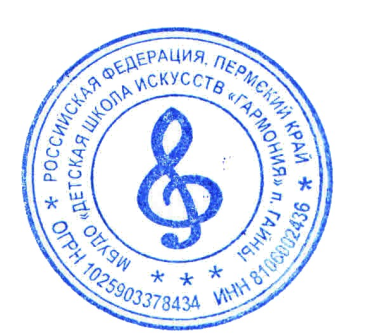 МБУДО «ДШИ «Гармония» п.Гайны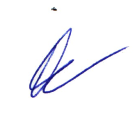 _________  Д.Г.Олехова«24» августа 2022гДополнительная общеобразовательная общеразвивающая программа«Сундучок идей»( стартовый уровень )Срок реализации – 1 годНаправленность – художественнаяВозраст обучающихся: 7 – 12 летПреподавательИсаева Наталья Ивановнап. ГайныПояснительная записка  Программа разработана на основании основных законодательных и нормативных актов Российской Федерации:- Федеральный Закон «Об образовании в Российской Федерации» от 29.12.2012 № 273-ФЗ.- Концепция развития дополнительного образования детей ( утверждена распоряжением Правительства РФ от 04.09.2014 №1726-р ).- Санитарно- эпидемиологические требования к устройству, содержанию и организации режима работы образовательных организации дополнительного образования детей ( утверждено постановлением Главного государственного санитарного врача РФ от 04.07.2014 № 41 ).- Методические рекомендации по проектированию дополнительных общеразвивающих программ ( Приложение к письму Департамента государственной политики в сфере воспитания детей и молодёжи Министерства образования и науки РФ от 18.11.2015 № 09-3242 ).    Большие возможности для обучения и воспитания детей заключены в разных видах декоративно-прикладного искусства. Оно способствует развитию мышления, творческого воображения, художественных способностей школьников и их эстетическому воспитанию. В процессе создания поделок формируется настойчивость, старательность, целеустремленность. Детям становится понятна связь между действиями и получением хорошего результата. Формируется ценные навыки обращения с разными материалами и инструментами. По мере освоения разнообразных умений возрастают возможности для реализации детьми своих творческих замыслов.Развивать творчество детей можно по-разному, в том числе работа с подручными материалами, которая включает в себя различные виды создания образов предметов из ткани, природного и бросового материала. В процессе работы с этими материалами дети познают свойства, возможности их преобразования и использования их в различных композициях. В процессе создания поделок у детей закрепляются знания эталонов и формы цвета, формируются четкие и достаточно полные представления о предметах и явлениях окружающей жизни.Дети учатся сравнивать различные материалы между собой, находить общее и различие, создавать поделки одних и тех же предметов из бумаги, ткани, ниток, бисера, коробок, бутылок и т.д. Создание поделок доставляет детям огромное наслаждение, когда они удаются и великое огорчение, если образ не получился. В то же время воспитывается у ребенка стремление добиваться положительного результата. Дети бережно обращаются с игрушками, выполненными своими руками, не ломают их, не позволяют другим испортить поделку.     Работа в кружке - прекрасное средство развития творчества, умственных способностей, эстетического вкуса, а также конструктивного мышления детей. Работа спланирована так, чтобы она не дублировала программный материал по труду, а чтобы занятия расширяли и углубляли сведения по работе с бумагой, бросовым материалом, тканью, гофрированной бумагой и др. материалами как природного, так и синтетического происхождения. Работа кружка  организована с учётом опыта детей и их возрастных особенностей. С детьми, не имеющих навыков работы с бумагой и другими материалами будет начата с более простых поделок, а постарше – поделки в той же технике, но изделия более сложные.    В целях развития  творческих навыков у подрастающего поколения была разработана программа объединения «Сундучок идей» для детей 7-12 лет,Предлагаемая программа имеет художественно-эстетическую направленность, которая является важным направлением в развитии и  воспитании ребенка. Программа предполагает развитие у детей художественного вкуса и творческих способностей. Актуальность программыБольшие возможности для развития творческих способностей детей школьного возраста предоставляет образовательная область «Технология». Этого явно недостаточно для развития детского творчества. Улучшить ситуацию можно за счет проведения кружковой работы. Деятельность детей направлена на решение и воплощение в материале разнообразных задач, связанных с изготовлением в начале простейших, затем более сложных изделий и их художественным оформлением. Дети фантазируют, выражают свое мнение, доказывают свою точку зрения по выполнению той или иной работы, развивают художественный вкус. Для развития творческих способностей необходимо дать ребенку возможность проявить себя в активной деятельности широкого диапазона. Наиболее эффективный путь развития индивидуальных способностей, развития творческого подхода к своему труду - приобщение детей к продуктивной творческой деятельности. Цель: развитие художественно-творческой активности, овладение образным языком декоративно - прикладного искусства.       Задачи:Обучающие:освоение приёмов и способов работы с различными материалами и инструментами, обеспечивающими изготовление художественных поделок;выработка умения планировать свою деятельность и предъявлять её результат;ознакомление с основами знаний в области композиции, формообразования, декоративно – прикладного искусства;совершенствование умения и формирование навыка работы нужными инструментами и приспособлениями при обработке различных материалов;приобретение навыков учебно-исследовательской работы.Развивающие:развитие интереса, эмоционально-положительного отношения к художественно-ручному труду, готовности участвовать самому в создании поделок, отвечающих художественным требованиям;развитие образного мышления и творческого воображения, эстетического отношения к природному окружению своего быта;развитие мелкой моторики рук;развитие креативного мышления;развитие умения ориентироваться в проблемных ситуациях;развитие воображения, глазомера, эстетического вкуса, чувства меры.Воспитательные:воспитание  смекалки, трудолюбия, самостоятельности;воспитание дисциплинированности, аккуратности, бережливости;воспитание целеустремленности, настойчивости в достижении результата.           Занятия помогают познавать окружающий мир, способствуют развитию мелкой моторики рук детей, художественного вкуса, творческого интереса, приносят детям эстетическое удовлетворение, предоставляют возможности для творчества, повышают психическую активность и уверенность в себе, способствуют развитию навыков коммуникации, обогащают субъективный опыт ребёнка, нормализуют эмоциональное состояние, развивают волевые качества.   Форма обучения – очная.   Программа состоит из 4 блоков: «Работа с природным материалом», «Работа с бросовым материалом», «Работа с бумагой», «Работа с нитками». 	    Ожидаемый результатУкрепление физических и психологических сил детей. Формирование ценностного отношения к социальной реальности. Приобретение ими новых знаний, умений, навыков при изучении тем программы  и изготовлении изделий.  Раскрытие творческого потенциала детей, повышение уровня духовности. Приобретение умения ценить свой труд, уважать чужой. Формирование способности применять теоретические знания на практике.В процессе реализации программы по окончании дети должны:знать разнообразный материал и уметь его применять для изготовления поделок;знать способы крепления материалов;уметь работать с различными видами бумаги;планировать работу над изделием, соотносить параметры частей изделия;самостоятельно использовать подручные средства для отделки изделий;выполнять объёмные поделки;уметь составлять художественные композиции. У детей должно быть развито:желание самостоятельно что–то создавать, творить;мелкая моторика рук;        У детей должно быть воспитано:трудолюбие,аккуратность,умение работать в коллективе, необходимые в трудовой деятельности;чувство взаимопомощи и умение представлять работу, как совместный труд.    Форма аттестации    Оценка качества реализации программы включает в себя текущий контроль успеваемости и итоговую аттестацию учащихся. Успеваемость учащихся проверяется на различных: выставках, конкурсах и т.д. Мероприятия и праздники, проводимые в коллективе, являются промежуточными этапами контроля за развитием каждого ребенка, раскрытием его творческих и духовных устремлений.Творческие задания, вытекающие из содержания занятия, дают возможность текущего контроля.    Конечным результатом занятий за год, позволяющим контролировать развитие способностей каждого ребенка, является выставка.    Формы отслеживания и фиксации образовательных результатов: журнал посещаемости,  выставки детских работ. Поделки-сувениры используются в качестве подарков для  родителей и т.д.Календарный учебный график    Объём программы – 6 часов в неделю ( 192 часа в год ). 3 группы, по 2 часа на каждую ( по 96 часов в год на каждую группу ). Срок освоения программы – 1 год .Учебный год начинается с 15 сентября, завершается 31 мая.Учебно-тематический планСодержаниеВводное занятие. Инструктаж по технике безопасности    Сведения о различных видах декоративно-прикладного искусства ( презентация ). Знакомство с программой, информация по организации работы кружка, рабочего места. Ознакомление с техникой безопасности. Рассматривание образцов игрушек. Формирование устойчивого интереса к работе с материалами.Работа с природным материалом.    2.1. Поделки из шишек, листьев и мха    Теория: Знакомство с особенностями материала. Разновидности шишек, листьев, мха. Гербарий. Правила сбора и оформления. Подготовка листьев и растений к работе (правила сушки, проглаживания).   Практика: Работа с еловыми и сосновыми шишками, разными листьями.  Использование пластилина и подручных средств. Игрушки из шишек «Забавные бабульки». Поделка «Колобок».  Композиция из мха «Незабываемая прогулка». Аппликационные работы из различных  форм растений (цветов и листьев). Композиция «Осенние зонтики».     2.2. Поделки из коры, бересты и веточек дерева   Теория: Знакомство с особенностями материала.  Подготовка инструментов и оборудования к работе. Техника  безопасности при работе с режущими инструментами.  Общие понятия о «Художественной обработки бересты, коры, веток». Знакомство с изделиями народных мастеров. Правила и приёмы заготовки. Приёмы обработки. Сортировка. Правила хранения.   Практика:  Пейзаж из бересты в рамке, панно из бересты, композиция из коры и веток, брелочки из бересты и коры.      2.3. Поделки из семян, орехов и различных круп     Теория: Сбор необходимых природных материалов. Экскурсия в природу. Охрана природы. Правила поведения в природе.     Практика: Аппликация «Орнамент» (из семян арбуза и дыни). Аппликация «Матрешка» из разных семян (на картоне). Аппликация «Декоративная ваза» из орехов и круп (на картоне). Изготовление вазочек с использованием природных материалов (различных семян, круп) и пластилина. Самостоятельная работа по замыслу.2.4. Итоговая коллективная работа    Практика: применение полученных знаний на практике, выбор темы и техники самостоятельно, выполнение коллективной композиционной работы. «Лабиринт своими руками» ( изготовление игры из природного материала ).Работа с бросовым материалом. Изготовление поделок из пластиковых бутылок    Теория: Ознакомление с техникой изготовления поделок из пластиковых бутылок. Инструменты и материалы. Техника  безопасности при работе с режущими инструментами. Беседа на тему «Вторая жизнь пластиковой бутылки».    Практика: Бабочки.  Цветочное украшение для упаковки. Цветы из бутылки: календула, астра, ромашка. Карандашница. Вазы. Цветочные горшки «Кот», «Щенок», «Зайчик».  Смешные человечки. Картина «Ваза со цветами».Работа со стеклянными банками: сад в бутылке. Декор вазы для цветов    Практика: «Осень в банке», подсвечник.Поделки из фольги, проволоки    Практика: цветы из фольги – розы, лилии; картина-мозаика из фольги и проволоки ( поделки из фольги 134 фото – легкие мастер-классы для детей и начинающих ).Животные из пробок и крышек. Аппликация    Теория: Беседа на тему «Волшебные пробки ( крышки ) или отходы в доходы». Показ презентации. Загадки о животных.     Практика: «Подставка под горячее»,  «Смешные человечки»,  «Домовёнок», «Конфетница», животные из пробок.Работа с лоскутками    Практика: Аппликация из ткани, магнит на холодильник в лоскутной рамочке. Поделки из ватных дисков, ватных палочек   Практика: Цветы из ватных дисков: каллы, подснежники, ромашки. Сердечко из ватных палочек.  Поделки из CD-дисков, пластика, пенопласта    Практика: смешной снеговик из пенопласта, «Зимняя сказка» из пенопласта, подвеска из дисков. Работа с бумагой.Декоративная аппликация    Теория:     Аппликация  как вид художественной деятельности. История аппликации. Знакомство с видами и техниками аппликации из бумаги. Презентация работ по видам аппликации. Знакомство с декоративной аппликацией. Композиции характерные для декоративной композиции. Создание аппликации детьми на свободную тему.    Практика: создание декоративной аппликации детьми на свободную тематику. Техника «Айрис Фолдинг»   Теория:   знакомство с данным видом техники: история техники, материалы и инструменты, техника выполнения. Презентация работ.   Практика: открытка в технике «Айрис Фолдинг», панно «Ваза с цветами», панно с животными.Техника «Пейп-Арт»    Теория:  Краткая история салфеточного рукоделия. Преимущества нового вида техники. Как научиться технике «Пейп-арт». Материалы для рукоделия. Подготовка к декорированию. Как сделать жгутики из салфеток. Как украсить поделку. Польза от творчества.     Практика: декор тарелки, вазы, панно в технике «Пейп-Арт».Техника «Папертоль»     Теория: Что такое «Папертоль»? Что понадобится для работы? Порядок создания картины в этой технике. Несколько полезных советов.    Практика: панно с розами, с животными, растительным миром. Открытка  в технике «Папертоль».Картонажная пластика    Теория: знакомство с данной техникой.  Этапы создания работы  из гофрокартона.  Материал для работы. Выбор сюжета для создания будущей композиции.    Практика: панно «Райская птица», «Грибная семейка».Техника «Паперкрафт»    Практика: Порядок сборки и резка развертки. Чем укрепить бумажную модель? Игрушки животных, транспорт в технике «Паперкрафт».Работа с нитками.Мандала  Теория: Показ презентации. Что такое мандала, история возникновения, виды и применение, материал и рекомендации. Правила техники безопасности при работе. Техника плетения.   Практика: изготовление восьмилучевой, 12-лучевой мандалы.Техника «Стрин Ат» ( из гвоздей и ниток)    Теория: История происхождения техники. Правила техники безопасности при работе. Знакомство с техникой. Этапы работы. Схемы заполнения. Просмотр примеров работ в технике «СтринАрт». Материалы.  Викторина на проверку новых знаний.    Практика: панно «Одуванчик», «Велосипед», композиция с цветами.Ниткография. Создание композиции  Практика: композиция с животными, с цветами, подводным миром.Техника «Помпон»   Теория:   История помпона. Просмотр презентации. Просмотр примеров работ в этой технике. Способы изготовления помпонов.  Практика: игрушки-животные из помпонов, панно из помпонов, коврик, цветы. Джутовая филигрань Практика: салфетница, панно «Сова». Методическое обеспечение   Методы:Методы, в основе которых лежит способ организации занятия: словесный (устное изложение, беседа, рассказ.)наглядный (иллюстраций, наблюдение, показ (выполнение) руководителем, работа по образцу и др.)практический (выполнение работ по инструкционным картам, схемам и др.)Методы, в основе которых лежит уровень деятельности детей:объяснительно-иллюстративный – дети воспринимают и усваивают готовую информацию (рассказ, показ, иллюстрация)репродуктивный – несовершеннолетние воспроизводят полученные знания и освоенные способы деятельности (практические занятия)частично–поисковый – участие кружковцев в коллективном поиске, решение поставленной задачи совместно с руководителемисследовательский – самостоятельная творческая работа детейэвристический – творческие задания.Методы, в основе которых лежит форма организации деятельности детей на занятиях:фронтальный – одновременная работа со всеми ребятамииндивидуально-фронтальный – чередование индивидуальных и фронтальных форм работыгрупповой – организация работы в группах (при выполнении коллективных работ каждая группа выполняет определенное задание)индивидуальный – индивидуальное выполнение заданий, решение проблем (каждый ребенок должен сделать свою поделку)коллективный - в процессе подготовки и выполнения коллективной композиции дети работают все вместе, не разделяя обязанностей.Структура занятия:Показ и объяснение руководителя.Изготовление поделки детьми по образцу, с помощью руководителя.Самостоятельная творческая работа детей.Принципы, лежащие в основе программы:доступности (простота, соответствие возрастным и индивидуальным особенностям);наглядности (иллюстративность, наличие дидактических материалов).демократичности и гуманизма (взаимодействие руководителя и детей в социуме, реализация собственных творческих потребностей);«от простого к сложному» (научившись элементарным навыкам работы, применяет свои знания в выполнении сложных творческих работ).     Для успешной реализации программы разработаны и применяются следующие дидактические материалы:Иллюстративный, раздаточный,  демонстрационный материал:иллюстративный материал к теме «Аппликация»; разным техникам при работе с бумагой «Айрис Фолдинг», «Пейп Арт», «Папертоль»,»Паперкрафт». таблицы, различные схемы, шаблоны, эскизы; раздаточный материал:бросовый, природный материал, нитки, пряжа,вспомогательные таблицы;материалы для проверки освоения программы:творческие задания;кроссворды, викторины и др.Литература     1. Поделки из ненужных вещей (серия «Чудеса творчества»).  Ю.В. Каспа            рова, 2013 г., стр.16 (электронный вариант)Поделки из пластиковых бутылок. Л. В. Янковкая. (электронный вариант)Поделки из бросового материала. Г.Н. Давыдова, 2012 г , стр.46 (электронный вариант)Интернет- ресурсы 1.remontnichok.ru 2.gulady.ru 3.masterclassy.ru 4.alexbego.ru 5.opodelki.ru  6.yellowhome.ru  7.7dach.ru  8.https://vk.com/wall-5608057_543903  9.https://vk.com/wall-5608057?q=Полезная литератураРецензияна дополнительную общеобразовательную программу«Сундучок идей»Педагог: Исаева Н.И.Учреждение, реализующее программу: Центр развития МБУДО «ДШИ «Гармония»Программа модифицированнаяНаправленность :художественнаяВозраст детей:7-12  летСрок реализации :1 год  Цель: развитие художественно-творческой активности, овладение образным языком декоративно - прикладного искусства.      Актуальность: состоит в том, что она стимулирует познавательную деятельность детей в области декоративно-прикладного искусства, а также в ее практической направленности. Кружковая работа учитывает интересы и склонности учащихся, даёт им возможность изготовить изделия, которые найдут своё место в жилом и общественном интерьере.    Занятия проводятся в трех  группах.Представленная программа содержит все структурные компоненты (титульный лист, пояснительная записка, календарный учебный график, учебный план, содержание, методическое обеспечение, список литературы). Пояснительная записка содержит  максимально полную информацию об основных идеях программы, их актуальности и предполагаемой востребованности; содержании предлагаемого детям образования, принципах организации процесса. Продолжительность занятий определяется их интенсивностью. В планируемых результатах сформулированы требования к знаниям и умениям, которые должен приобрести обучающийся в процессе занятий по программе «Сундучок идей», компетенции и личностные качества, которые могут быть сформированы и развиты у детей в результате занятий по программе.     Учебно – тематический план раскрывает последовательность изучения тем предполагаемого курса и количество часов на каждую из них. В содержательной части программы полно раскрываются основные темы занятий, их содержание обоснованиеПри планировании работы на учебный год, упор делается на практические занятия. Все темы творческого объединения построены по принципу «от простого к сложному». Они разделены на  учебные  и творческие. В ходе реализации программы применяются следующие общепедагогические методы: словесный (беседа, рассказ, объяснение и т. д), наглядный (показ иллюстраций, наблюдение, показ), практический (выполнение работы  по схемам, по образцу). Выбор метода, как правило, зависит от содержания учебного материала, подготовки воспитанников, их возраста, особенностей личности. Цели, задачи и способы их достижения в программе согласованы.Материал изложен грамотно, доступно, профессионально, с учетом возрастных особенностей воспитанников. Язык и стиль изложения материалов: четкий, ясный, доказательный и логичный.   Материалы программы соответствуют специфике дополнительного образования детей: Учебно-методический материал  помогает дополнительно получать знания и умения в области работы с различными материалами. Важным элементом данной программы является отслеживание результатов. Способы и методики определения результативности образовательного и воспитательного процесса разнообразны и направлены на определение степени развития творческих способностей каждого ребенка.    Качество данной образовательной программы отвечает всем современным требованиям. Выбор технологий и методик обусловлен необходимостью дифференциации и индивидуализации обучения в целях развития универсальных учебных действий и личностных  качеств  школьника.   Формы подведения итогов обучения по данной программе - участие в выставках   Программа является стартовой ,так как реализация стартового уровня предполагает наличие программы не более чем на один год обучения в количестве до 144 часов и предполагает использование и реализацию общедоступных и универсальных форм организации материала, минимальную сложность предлагаемого для освоения содержания программы.    Заключение.Дополнительная общеобразовательная программа «Сундучок идей» рекомендуется к реализации в системе дополнительного образования детей.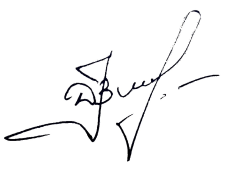 Методист высшей категории                  Н.В.Демина№Название раздела, темы.Количество часовКоличество часовКоличество часов№Название раздела, темы.ВсегоТеорияПрактикаВводное занятие. Инструктаж по технике безопасности. 22-Работа с природным материалом.10372.1.Поделки из шишек, листьев, мха.2112.2.Поделки из коры, бересты, веточек деревьев.2112.3.Поделки из семян, орехов, различных круп.2112.4.Итоговая коллективная работа.44Работа с бросовым материалом.104483.1.Изготовление поделок из пластиковых бутылок.2113.2.Работа со стеклянными банками: сад в бутылке. Декоративные вазы для цветов.2113.3.Поделки из фольги, проволоки.2113.4.Животные из пробок, крышек. Аппликация.2113.5.Работа с лоскутками.2114.Работа с бумагой.30104.1. Декоративная аппликация. 4134.2.Техника «Айрис Фолдинг»6154.3.Техника «Пейп-Арт»4134.4.Техника «Папертоль»6154.5.Картонажная пластика.4134.6.Техника «Паперкрафт»6-65.Работа с нитками.102405.1.Мандала.2115.2.Техника «Стрин Арт» ( из гвоздей и ниток )2115.3.Ниткография. Создание композиции.2115.4.«Техника «Помпон»2115.5.Джутовая филигрань2116Итоговое занятие.Подведение итогов22Всего:64ч. ч.ч.